Задания для обучающихся 6 класса МБОУ «В-Амонашенская СОШ»с 06 апреля по 10 апреля 2020 г.Предмет Задание Русский языкПараграф№ 80 Неопределённые местоимения Изучить правило, выполнить упр. 458;459 Параграф № 81 Отрицательные  местоимения  Изучить правило, выполнить упр.462;472Тест по теме «Местоимение» 1. Укажите, где все местоимения личные:А – его, мой, тебе, их      Б – наш, его, их, её     В – тобой, ему, меня, ему2. Укажите, где все местоимения указательные:А – тот, твой, эта, такого      Б – эта, такова, того, столько      В – этому, та, тебе, такое3. Укажите, где все местоимения отрицательные:  А – никого, никому, ни к кому, не у кого       Б – некто, некому, никакой, ничто        В – не с кем, нечего, некоторый. никто4. Укажите, где все местоимения неопределённые:А – некто, некоторый, нисколько, несколько       Б – кто-то, чего-нибудь, кое у кого, кому-либо         В – нечто, никакой, кое с кем, кому-то5. Укажите, где все местоимения определительные:А – иного, любым, всякого, своему         Б – весь, сам, другой, этот      В – всему, любая, самую, другим6. Укажите, где все местоимения относительные:    А – кто-то, что, сколько, какой?Б – кого, чему, чего, который       В – кому, сколько, какого, столько7. Укажите, где все местоимения притяжательные:      А – его, мой, тебе, ихБ – наш, твоя, их, её        В – тобой, ваша, моё, его8. Укажите, где не  встречается возвратное местоимение:  А – свой, твой, на меня, мойБ – наша, его, своей, собой      В – тобой, о себе, тебе, мы9. Укажите, где все местоимения пишутся через дефис:А – кое(кого), кому(то), кто(нибудь), кое(над кем)Б – кого(то), какому(либо), о чём(нибудь), кое(чем)В – кто(либо), кое(к чему), чему(то), (не)сколько10. Укажите, где нет ошибок в написании местоимений:А – кое с кем, кому-нибудь, ни к кому, кое-какой Б – кое-кто, кое с кем, кого-то, не укого       В – нескем, кое-чему, чегото, какого-нибудь11. Укажите, где нет ошибок в написании местоимений:А – несколько лет, некому рассказать, никому не дам,  не к кому не пойдуБ – ни о ком не спросит, ничего не подарил, не с чем прийти, нечего боятьсяВ – никому не скажу, ничем похвастаться, не с кем поговорить, некого не спрошу12. Укажи синтаксическую рол местоимения в предложении:А – Она не могла иначе.     Б – Верю вам на слово.      В – Моя мама  лучшая.Г –  Песни его – чудо!       Д –  Терпеть его не могу!ЛитератураСТИХИ О ВОВ, УЧИТЬ, ЧИТАТЬ ВЫРАЗИТЕЛЬНО.Английский языкEx. 154,  p. 130. Ответить на вопросы полным ответом!Ex. 6,  p. 142-143. Читать текстEx. 7,  p. 144. Ответить на вопросы полным ответомEx. 11,  p. 144. Прочитать историюEx. 12,  p. 144. Внимательно прочитать задание и выполнить упражнениеМатематика 1. Выполнить № 1153,1154,11552. Выполнить №1157,1158,11593.  https://www.youtube.com/watch?v=avghxuIzOukhttps://www.youtube.com/watch?v=avghxuIzOuk  Видео урок решение задач с помощью уравнений4.  Выполнить №1173,1174,11755.  Выполнить№ 1176,1177,1178,История Параграф 14, п. 1-2 вопросы с ответами по тексту пунктов, 15 штук;Параграф 15, вопросы и задания на стр. 113 №1, 3,4Обществознание Параграф 12, «Проверь себя» №1-4 письменноГеография п. 29, определения на стр. 119, 120, 123, выделенные синим шрифтом, выучить наизусть;стр. 120 «Задание» сделать в тетради.Стр.123 «Задание» сделать в тетради.Стр. 124 «Задания» сделать в тетради.Биология П.20 с.139-140 вопросы на с.144 устно П.21 вопросы на с.149 из них №4,9,12 письменно.Музыка    Тема:    Увертюра-фантазия «Ромео и Джульетта».Ответь на вопросы:1.Кто композитор увертюры-фантазии «Ромео и Джульетта»?____________________________________2. Кто автор литературной трагедии? _____________________________________3.Где разворачиваются события трагедии?_____________________________________4.Удалось ли Чайковскому написать оперу на этот сюжет?_____________ТехнологияТема: Что такое творческие проекты.  Этапы выполнения проекта.ЗАДАНИЕ: Выполнить проект (МАЛЬЧИКАМ-«Скворечник»; ДЕВОЧКАМ-«Кормушка»)Физическая культураДомашнее задание № 1.Составьте таблицу в тетради по физической культуре с рисунками «Составляющие здорового образа жизни»Домашнее задание № 2.Составьте свой индивидуальный комплекс утренней зарядки, оформите его в своей тетради и выполните его, (7-8 упражнений).Домашнее задание № 3.Тестовые задания. Написать в тетради по физической культуре правильные ответы.1.На какие дистанции осуществляется забег с низкого старта:А) 30 м., 60 м,100м.   Б) 60 м,100м., 400м.     В) 100м., 200м., 500 м.2. Первые олимпийские игры проводились:А) Греции      Б) Италия      В) Аргентина3. Сколько игроков в волейболе находится на площадке?А) 5  Б) 6    В) 74.Какая фазы прыжка в длину с разбега отсутствует на рисунке?А) Толчок     Б) Приземление       В) Полет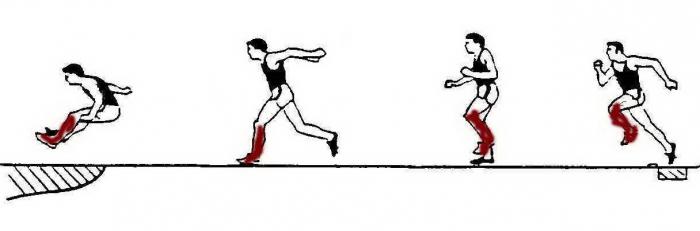 5.Написать в чем заключается первая помощь при ушибах ?6. Написать в каком году и городе проводились зимние Олимпийские игры в нашей стране?7. За какое нарушение в баскетболе дается фол?А) За толчок игрока в спину        Б) За двойное ведение мячаВ) За нахождение игрока  без мяча в штрафной зоне более 3 секундПроектная деятельностьПогружение в проект «Моя семья в годы Великой Отечественной войны»Задание: Составь план работы над проектом. 